	15-16 декабря 2022 г. Ермаковская спортивная школа провела  Первенство Ермаковского района по баскетболу «КЭС – БАСКЕТ» в рамках программы «Президентские спортивные игры». 	В этом году в турнире приняли участие пять юношеских команд и три команды девушек. 	Соревнования проводятся с целью повышения спортивного мастерства, пропаганды здорового образа жизни, популяризации баскетбола, привлечения школьников к регулярным занятиям спортом; выявление сильнейших команд и игроков.	По итогам турнира первое место среди юношей заняли баскетболисты МБОУ «Ермаковская  школа №2»,  тренер Попов Максим Анатольевич, на втором месте юноши МБОУ «Ойская школа», тренер Пальмин Семен Александрович, третье место у учащихся МБОУ «Ермаковская школа №1»,  тренер Риве Владимир Викторович. 	Лучшими игроками признаны: Смолин Влад, учащийся Ермаковской школы №2,Леденёв Кирилл учащийся Ермаковской школы №1, Нагорных Константин, учащийся Ойскай школы.	Сильнейшими среди девушек оказались баскетболистки команды «Енисей», тренер Ровенко Сергей Александрович, серебро досталось девушкам МБОУ «Разъезженская школа», тренер Каблуков Евгений Иванович, а бронза – МБОУ «Ермаковская школа №1», тренер Ровенко Сергей Александрович.	 Лучшими игроками признаны: Беккер Надежда, Яковлева Анастасия, учащаяся Ермаковской школы №1, Роговая Марина, учащаяся Разъезженской школы.	Победители и призеры чемпионата награждены кубкам и грамотами. Детско-юношеская спортивная школа «Ланс» выражает особую благодарность за помощь в организации проведения соревнований тренеру Ровенко Сергею Александровичу.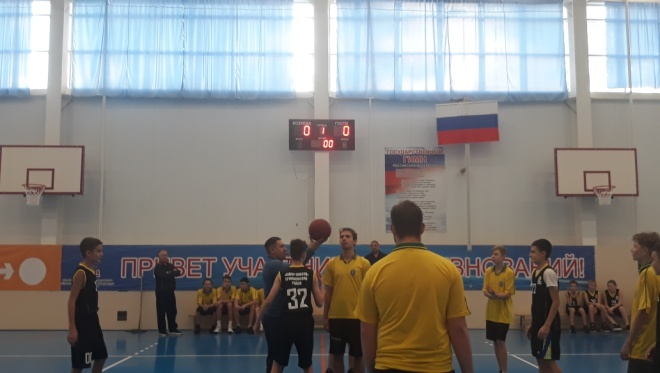 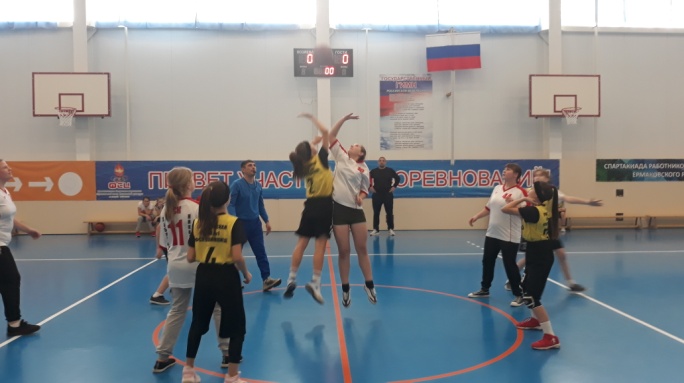 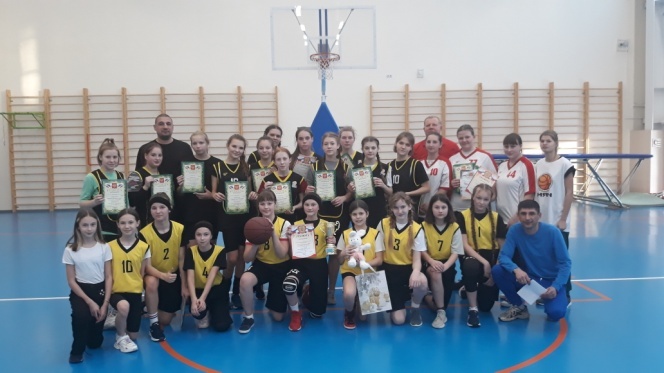 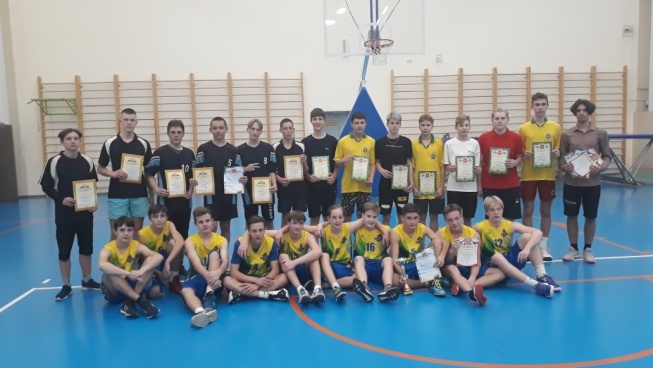 